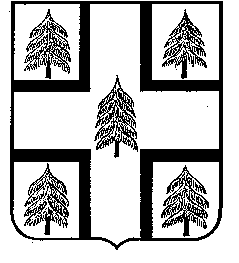 АДМИНИСТРАЦИЯРАМЕШКОВСКОГО РАЙОНАТВЕРСКОЙ ОБЛАСТИП О С Т А Н О В Л Е Н И Е22 января 2018 год                                                                                       № 14-па                                                                                                                пгт. Рамешки В соответствии с Федеральным законом от 29.12.2012 г. № 273-ФЗ «Об образовании в Российской Федерации», приказом Министерства образования и науки Российской Федерации от 30.08.2013 года № 1014 «Об утверждении Порядка организации и осуществления образовательной деятельности по основным общеобразовательным программам – образовательным программам дошкольного образования»,  с целью поддержки многодетных семей и удовлетворения потребности населения в услугах дошкольного образования в семьях  администрация Рамешковского района постановляет:1. Утвердить Положение о порядке организации деятельности семейных дошкольных групп в качестве структурных подразделений образовательных организаций муниципального образования «Рамешковский район» Тверской области (прилагается).2. Контроль над исполнением данного постановления возложить на заместителя главы администрации Рамешковского района Л.Г.Кирикову.3. Настоящее постановление вступает в силу со дня его официального обнародования и подлежит размещению на официальном сайте администрации Рамешковского района в сети Интернет.Глава Рамешковского района                                                           А.А.ПилюгинПриложение к постановлению администрации Рамешковского района Тверской области от  22 января 2018 г. № 14-паПоложениео порядке организации деятельности семейных дошкольныхгрупп в качестве структурных подразделенийобразовательных организаций муниципального образования «Рамешковский район» Тверской областиI. Общие положенияНастоящее Положение о порядке организации деятельности семейных дошкольных групп в качестве структурных подразделений образовательных организаций муниципального образования «Рамешковский район» Тверской области  (далее - Положение) разработано в соответствии с Федеральным законом от 29 декабря 2012 года N 273-ФЗ "Об образовании в Российской Федерации", Приказом Министерства образования и науки РФ от 30 августа 2013 года N 1014 "Об утверждении Порядка организации и осуществления образовательной деятельности по основным общеобразовательным программам - образовательным программам дошкольного образования", Постановлением Главного государственного санитарного врача РФ от 19 декабря 2013 года N 68 "Об утверждении СанПиН 2.4.1.3147-13 "Санитарно-эпидемиологические требования к дошкольным группам, размещенным в жилых помещениях жилищного фонда", Письмом Министерства образования и науки РФ от 5 августа 2013 года N 08-1049 "Об организации различных форм присмотра и ухода за детьми".Настоящее Положение регулирует деятельность семейных дошкольных групп при образовательных организациях муниципального образования «Рамешковский район» Тверской области.Семейная дошкольная группа - это форма дошкольного образования с реализацией на практике индивидуального подхода в воспитании ребенка.Семейная дошкольная группа является структурным подразделением образовательной организации, реализующей образовательную программу дошкольного образования (далее - Организация) в соответствии с Уставом Организации. Организация  разрабатывает и утверждает локальный акт об организации дошкольной группы семейного типа.В случае отсутствия у Организации лицензии на ведение  образовательной деятельности по основным образовательным программам дошкольного образования, Организация вносит изменения в Устав и проводит процедуру переоформления лицензии. Семейные дошкольные группы организуются в целях:	а) поддержки многодетных семей;	б) предоставления многодетным родителям возможности трудоустройства, не прерывая процесса воспитания детей;	в) развития новых форм дошкольного образования с реализацией на практике индивидуального подхода в воспитании ребенка;	г) расширения форм дошкольного образования для детей с проблемами в здоровье и развитии.1.7. Семейная дошкольная группа организуется в многодетных семьях, имеющих 3 и более детей в возрасте от 2 месяцев до окончания образовательных отношений, по месту проживания данной семьи.В случае, если в многодетной семье имеется один или двое детей дошкольного возраста, организация семейной дошкольной группы допускается при условии приема детей дошкольного возраста из других семей.П. Создание семейной дошкольной группыРодитель многодетной семьи подает в Организацию заявление в свободной форме об открытии семейной дошкольной группы.К заявлению прилагаются:	а) копия паспорта заявителя;	б) справка с места жительства о составе семьи;	в) копии свидетельств о рождении детей;	г) копии документов о профессиональном образовании (в том числе повышения квалификации);	д) копия трудовой книжки;	е) справка об отсутствии судимости;	ж) копии правоустанавливаюших документов на жилое помещение (свидетельство о государственной регистрации права собственности или договор социального найма жилого помещения), в котором предлагается разместить семейную дошкольную группу;	з) справки об отсутствии задолженности по оплате за жилое помещение и коммунальные услуги;	и) медицинские справки установленной формы о состоянии здоровья всех членов семьи и иных лиц, проживающих в данном жилом помещении.Руководителем Организации рассматривается заявление об открытии семейной дошкольной группы в течение десяти рабочих дней со дня, следующего за днем подачи заявления. В случае предоставления заявителем полного пакета документов, прилагаемых к заявлению, руководитель Организации осуществляет анализ документов и подает ходатайство в Рамешковский районный отдел образования для принятия решения об открытии семейной дошкольной группы.Решение по открытию семейных дошкольных групп принимает межведомственная комиссия по обследованию жилищно-бытовых, социально-психологических условий и приема жилого помещения для организации семейной группы при образовательной организации (далее - Комиссия).Комиссия и ее состав создается и утверждается приказом Рамешковского районного отдела образования. Комиссии утверждается приказом заведующего Рамешковским районным отделом образования. В состав Комиссии входят представители отдела образования, Организации, а также представители органов здравоохранения, Управления государственного пожарного надзора ГУ МЧС, администраций сельских поселений (по согласованию).2.5. Комиссия в течение 30 календарных дней рассматривает представленные руководителем Организации документы на создание семейной дошкольной группы и проводит обследование жилищно-бытовых условий заявителя с целью установления их соответствия санитарно- эпидемиологическим требованиям и правилам противопожарной безопасности, предъявляемым к устройству, содержанию и организации режима работы дошкольных групп размещенных в жилых помещениях жилищного фонда и подписывает акт приема жилого помещения к эксплуатации в качестве семейной дошкольной группы (прилагается).В жилом помещении (доме или квартире), принадлежащем лицу, претендующему на создание семейной дошкольной группы, должны быть обеспечены необходимые санитарно-гигиенические условия и противопожарная безопасность, безопасность бытовых условий. Обязательно наличие аптечки первой медицинской помощи и первичных средств пожаротушения.На основании акта приема жилого помещения к эксплуатации в качестве семейной дошкольной группы, Рамешковским районным отделом образования издается приказ о создании семейной дошкольной группы в качестве структурного подразделения образовательной организации муниципального образования «Рамешковский район» Тверской области.Семейная дошкольная группа открывается приказом руководителя Организации на основании приказа  Рамешковского районного отдела образования, при наличии письменного заявления родителя многодетной семьи с приложением необходимых документов в установленном порядке настоящего Положения п. 2.1., с указанием адреса местонахождения группы, режима работы, количества детей, штатного расписания и порядка оплаты содержания детей.III. Комплектование семейной дошкольной группыКомплектование семейной дошкольной группы осуществляется в порядке, утверждаемым Организацией  о порядке комплектования, приема и отчисления воспитанников муниципальных образовательных организаций, реализующих образовательную программу дошкольного образования.Определение ребенка в семейную дошкольную группу осуществляется с согласия родителей (законных представителей) ребенка на основании договора между родителями и Организацией, при которой открывается семейная дошкольная группа. Родители (законные представители) детей, стоящих на очереди в Организации, извещаются руководителем Организации об открытии семейной дошкольной группы.Воспитанники семейной дошкольной группы учитываются в контингенте Организации.Организация деятельности семейной дошкольной группыДля организации деятельности семейной дошкольной группы в штатное расписание Организации вводятся дополнительные штатные единицы по должностям:а) воспитатель – 1,0 ставкаб) помощник воспитателя – 0,5 ставки.Штатные единицы определяются из расчета на 3 - 5 детей для одной семейной дошкольной группы, являющейся структурным подразделением Организации.  На должность воспитателя семейной дошкольной группы назначается родитель (законный представитель) многодетной семьи, в которой создается семейная дошкольная группа, имеющий среднее профессиональное  и (или) высшее профессиональное образование.Семейные дошкольные группы могут иметь общеразвивающую направленность или осуществлять присмотр и уход за детьми без реализации образовательной программы дошкольного образования.При открытии семейной дошкольной группы общеразвивающей направленности, организация образовательного процесса определяется образовательной программой дошкольного образования, разрабатываемой, принимаемой и реализуемой Организацией самостоятельно в соответствии с федеральными государственными образовательными стандартами.Занятия с детьми и другие виды деятельности семейной дошкольной группы могут проводиться как в здании Организации, так и в домашних условиях.Администрация Организации осуществляет контроль над функционированием семейной дошкольной группы.Рамешковский районный отдел образования оказывает методическую и консультативную помощь Организации в организации деятельности семейной дошкольной группы.V. Организация питания детей в семейной дошкольной группеОрганизация питания осуществляется несколькими видами: доставка готовых блюд в специальной таре из Организации или приготовление пищи по месту пребывания детей, при наличии необходимых условий, по утвержденному в Организации меню, из сырьевого набора продуктов, предоставленного Организацией.На организацию питания в семейной дошкольной группе предусматривается финансирование из бюджета муниципального образования «Рамешковский район» Тверской области.Питание детей организуется в жилом помещении (доме или квартире), принадлежащему лицу, претендующему на создание семейной дошкольной группы в соответствии с санитарно-эпидемиологическими требованиями.Кратность приема пищи определяется в соответствии с режимом работы семейной дошкольной группы, утвержденным в договоре между Организацией и воспитателем семейной дошкольной группы.Ответственность за организацию питания детей в семейных дошкольных группах возлагается на руководителя Организации и воспитателя семейной дошкольной группы.Медицинский работник Организации, в пределах своей компетенции, осуществляет периодический контроль организации питания детей в семейной дошкольной группе.VI. Требования к воспитателям семейной дошкольной группыРаботники семейной дошкольной группы являются сотрудниками Организации. Права и обязанности работников семейной дошкольной группы определяются законодательством Российской Федерации о труде, должностными инструкциями и трудовым договором.Руководитель Организации принимает работника семейной дошкольной группы на должность воспитателя, согласно квалификационным характеристикам по должности при наличии педагогического образования.Работник семейной дошкольной группы зачисляется в штат Организации с установленной оплатой труда по договору с Организацией.С момента принятия на работу в Организацию, воспитателю семейной дошкольной группы засчитывается педагогический стаж.Работник семейной дошкольной группы перед поступлением на работу проходит медицинский осмотр в соответствии с порядком приема сотрудников в Организацию.Воспитателями семейной дошкольной группы не могут быть назначены следующие лица:	 а)не имеющие профессионального педагогического) образования;б)лишенные права заниматься педагогической деятельностью в соответствии со вступившим в законную силу приговором суда;в)имеющие неснятую или непогашенную судимость;г)признанные недееспособными в установленном федеральном законом порядке;д)имеющие заболевания или членов семьи с заболеваниями, включенными в перечень тяжелых форм хронических заболеваний, при которых невозможно совместное проживание граждан в одной квартире;е)лишенные родительских прав или ограниченные судом в родительских правах;ж)не имеющие постоянного места жительства;з)проживающие в жилых помещениях, не отвечающих санитарным и техническим правилам и нормам;и)нуждающиеся в улучшении жилищных условий. При подборе воспитателей семейной дошкольной группы учитываются личные и нравственные качества, гарантирующие гуманистический характер взаимодействия с детьми.При создании семейной дошкольной группы необходимо письменное согласие всех членов семьи, совместно проживающих с претендентом на должность воспитателя группы, в т.ч. детей в возрасте старше 10 лет.В периоды временной нетрудоспособности или отпуска воспитателя семейной дошкольной группы, когда исполнение обязанностей воспитателя не осуществляется, договор с ним приостанавливает свое действие. Семейная дошкольная группа не работает, или же работа семейной группы может быть продолжена в случае заключения с Организацией срочного трудового договора на время исполнения обязанностей отсутствующего воспитателя семейной дошкольной группы с другим воспитателем Организации.Воспитатель семейной дошкольной группы наряду с руководителем Организации несет ответственность за жизнь, здоровье, воспитание и обучение детей в соответствии с действующим законодательством.Воспитатель семейной дошкольной группы обязан руководствоваться уставом, приказами, распоряжениями, должностной инструкцией и иными указаниями руководителя Организации.VII. Порядок работы семейной дошкольной группыРежим работы семейной дошкольной группы и сроки пребывания в ней детей определяются Уставом Организации, Положением о семейной дошкольной группе, утвержденным приказом Организации, договором с родителями (законными представителями), заключенным в установленном порядке. Длительность пребывания детей в семейной дошкольной группе может быть от 3 до 12 часов.Медицинское обеспечение детей, посещающих семейные дошкольные группы, осуществляются медицинским персоналом, находящимся в штате Организации, либо может осуществляться медицинским персоналом территориальных лечебно-профилактических учреждений на основании договора с Организацией.Организация дневного сна детей в семейной дошкольной группе осуществляется в соответствии с санитарно-эпидемиологическими требованиями.VIII. Родительская платаС родителей (законных представителей) взимается плата за содержание ребенка (уход и присмотр) в семейной группе в соответствии с нормативными правовыми актами органов местного самоуправления.Взаимоотношения между Организацией  и родителями (законными представителями) воспитанников семейной дошкольной группы регулируются договором, включающим в себя взаимные права, обязанности и ответственность сторон, возникающие в процессе воспитания, обучения, развития, присмотра, ухода и оздоровления детей, длительность пребывания ребенка в семейной дошкольной группе.Размер родительской платы за содержание детей в семейной дошкольной группе определяется в том же размере, который установлен за содержание детей в муниципальных дошкольных образовательных организациях, реализующих основную общеобразовательную программу дошкольного образования.Родители (законные представители) детей, посещающих семейную дошкольную группу, имеют право на получение в установленном порядке компенсации части родительской платы за содержание ребенка в соответствии с Федеральным законом от 29 декабря 2012 года № 273-ФЗ «Об образовании в Российской Федерации», региональными и муниципальными нормативно-правовыми документами.IX. Финансирование деятельности семейной дошкольной группыФинансирование деятельности семейной дошкольной группы осуществляется в соответствии с установленным Организацией муниципальным заданием.Штатное расписание семейной дошкольной группы рассчитывается с учетом количества детей и режимом работы.Оплата труда воспитателя производится в соответствии с действующими нормативными правовыми документами Организации.Порядок взимания платы за услугу «Присмотр и уход» определяется решением органов местного самоуправления.Финансирование семейной дошкольной группы производится за счет средств бюджета Организации по разделу «Образование».X. Управление и руководство семейной дошкольной группой10.1. Управление и руководство деятельностью семейной дошкольной группы осуществляет Организация в соответствии с законодательством Российской Федерации, муниципальными правовыми актами администрации Рамешковского района, Рамешковского районного отдела образования, Уставом и локальными актами Организации, настоящим Положением.10.2. Руководство Организации регулярно посещает семейную группу, при этом особое внимание уделяет предметно-развивающей среде, соблюдению режимных моментов, организации различных видов деятельности детей.XI. Закрытие семейной дошкольной группыФункционирование семейной дошкольной группы при Организации прекращается в случае:	а) если в семейной дошкольной группе остается менее 3 детей в возрасте от 2 месяцев до окончания образовательных отношений;	б) по заявлению родителя, являющегося воспитателем семейной дошкольной группы;	в) по инициативе Организации в случае возникновения в семейной дошкольной группе неблагоприятных условий для содержания, воспитания и образования детей.Руководитель Организации издает приказ о прекращении функционирования семейной дошкольной группы.Трудовые отношения с воспитателем семейной дошкольной группы прекращаются в соответствии с трудовым законодательством.Руководитель Организации, по заявлению родителя (законного представителя), при возможности переводит детей из семейной дошкольной группы в группы Организации или ходатайствует перед Рамешковским районным отделом образования о переводе в другие образовательные организации муниципального образования «Рамешковский район» Тверской области, реализующие основную образовательную программу дошкольного образования.Приложениек  Положению о порядке организации деятельности семейных дошкольныхгрупп в качестве структурных подразделенийобразовательных организаций муниципального образования «Рамешковский район» Тверской областиАКТобследования жилищно-бытовых, социально-психологических условий и приема жилого помещения для организации семейной группы при образовательной организацииКомиссия в составе (ФИО, должность):1.____________________________________________________________________________2.____________________________________________________________________________3.____________________________________________________________________________4.____________________________________________________________________________5.____________________________________________________________________________провела обследование жилищно-бытовых, социально-психологических условий кандидата в воспитатели для организации семейной группыФИО кандидата в воспитатели_____________________________________________________________________________Дата рожденияПаспортные данныеАдрес по пропискеОбразованиеМесто работы, должность (последние)Контактный телефон _____________________________________________________________________________В результате обследования установлено:Жилищно-бытовые условияЗанимаемая площадь (общая, жилая, кухня) Ведомственная принадлежность жилья (договор об аренде помещения)Краткая характеристика жилья (панельное, деревянное, этаж) Благоустройство дома и данной квартиры (изолированные (смежные) комнаты, наличие детской, водопровод, отопление, канализация, ванная и т.п.)_________________________Наличие приусадебного участка _________________________________________________Условия для воспитания и развития детей (наличие мебели, посуды, столовых приборов, холодильного оборудования)_______________________________________________________________________________________________________________________________________________________________________________________________________________________________________Оценка социально-психологического климата в семье (взаимоотношения между членами семьи, деловые, личностные качества и т.д.) Подробное изложение условий жизниВыводы и рекомендации комиссииПодписи членов комиссии1.________________________   ______________________2.________________________   ______________________3.________________________   ______________________4.________________________   ______________________5.________________________   ______________________Проект постановления администрации Рамешковского района «Об утверждении Положения о порядке организации деятельности семейных дошкольных групп в качестве структурных подразделений образовательных организаций муниципального образования «Рамешковский район» Тверской области» завизировали:Заместитель главыадминистрации Рамешковского района,заведующий финансовым отделом                                                                      Л.В. АндрееваЗаместитель главы                                                        администрации Рамешковского района                                                                 Л.Г.КириковаЗаведующий Рамешковским                                                        районным отделом образования                                                                               Е.В. ПоповаЗаведующий правовым отделомадминистрации Рамешковского района                                                                Т.В. БалашоваРассылка:В дело – 1РАЙФО - 1Л.Г.Кириковой, зам. главы администрации – 1 РРОО – 1Бухгалтерия Рамешковского РОО – 1Коршунова Г.Д.2 12 65Об утверждении Положения о порядке организации деятельности семейных дошкольных групп в качестве структурных подразделений образовательных организаций муниципального образования «Рамешковский район» Тверской областиСостав семьи кандидатаДата рожденияРодственные отношенияМесто учебы детейАдрес регистрации по паспортуДолжность и место работы членов семьи